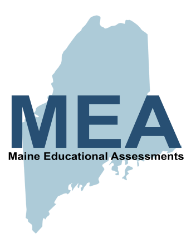 Gacaliye Waalid/Masuul,Lifaaqu waa natiijada beddelka ilmahaaga ee Qiimaynta Waxbarasha Maine (Maine Educational Assessments, MEA) laga bilaabo xiliga gu’ga ee 2019. MEA yada Xisaabta iyo ELA/Qoraalka wuxuu ahaa Awood Isii ee fasalada 3-8 iyo SAT ka ee sannada saddexaad ee dugsiga sare. Qiimaynta Sayniska MEA waxaa maamushay fasalada 5aad iyo 8aad, iyo fasalada sannadka saddexaad ee dugsiga sare.  Macluumaad ku saabsan qiimayn kasta waxaad ka heli kartaa halkan: https://www.maine.gov/doe/Testing_Accountability/MECAS/materials Tusaalaha shayada Awood Isii: https://maine.onlinehelp.cognia.org/sample-items/ Lasoo daayey 2019 ee shayada Awood Isii: https://maine.onlinehelp.cognia.org/released-items/ Qiimaynta siidaynta SAT ka dhamayska tiran: https://www.maine.gov/doe/Testing_Accountability/MECAS/supportsLasii daayey MEA da Shayada Sayniska: https://www.maine.gov/doe/Testing_Accountability/MECAS/supportsWaxqabadka ardayga ee MEA wuxuu sheegayaa afar heer oo guulo ah:Heerka 4: 	Filashooyinka Sare ee GobolkaHeerka 3: 	Filashooyinka Gobolka Heerka 2: 	Filashooyinka Hoose ee Gobolka Heerka 1: 	Filashooyinka Aadka u Hooseeya ee Gobolka Ardayda dugsiga dadweynaha ee Maine ee fasalada 3-8 iyo kuwa sannada saddexaad ee dugsiga sare ayaa looga baahan yahay labadaba haday noqoto gobolka iyo sharciga federalka ee sannad kasta la qiimeeyo xisaabta iyo Luuqada Ingiriisiga (ELA)/Qoraalka. Waxaa si dheeri ah loogu baahan yahay in la qiimeeyo sayniska ee fasalka 5aad iyo 8aad, iyo sannadka saddexaad ee dugsiga sare. Guud ahaan natiijooyinka ee dugsi ahaan, degmo ahaan iyo dhammaan gobolka ayaa laga heli karaa https://public.tableau.com/profile/maine.department.of.education#!/vizhome/MaineAssessments/MaineAssessmentsInkasta oo aan imtixaan kali ah lagu bixin karin sawir buuxa oo ku saabsan guusha ilmaha, MEA, waxay ku dareen macluumaad kale (Tusaale, fasalada dugsiga iyo shaqada maalinlaha ah ee dugsiga), naga caawin karta faham fiican dhammaan horumarka ardaydeena. Qiimayntani waxay caawin kartaa dib u eegista dugsiga iyo horumarinta manhajka. Natiijooyinkaas waxay muujinaysaa meelaha gaarka ah ee ardaygu u baahan yahay taageero dheeri ah, inuu isagu ama iyadu maareeyey nuxurka, iyo inuu ardaygu ku noqon karto caqabad inuu hoos ugu daadego maadada loo bahan yahay. Macalimiintu way isticmaali karaan macluumaadka si ay u hagaan tilmaamaha iyo inay bixiyaan fursadaha waxbarashada shakhsi ahaaneed ee ardayda. Waalidiintu way isticmaali karaan macluumaadka si ay ugu caawiyaan taakulaynta ilmahooda guriga iyo hagid wadahadal lala yeesho ilmaha macalinka.Waanu ku kalsoonahay tayada tilmaamaha uu bixiyeen barayaasha yada ay ka go’an tahay, iyadoo la socoto taageeradiinu, waxay caawin kartaa kulanka ardayda yada iyo filashada ka badan ee Maine abuuray waxbarashadoda awgeed. Waxaan kugu dhiiri galinaynaa inaad gaadho/lahadasho macalinka ilmahaaga haddii aad qabto wax su’aalo ah oo ku saabsan MEA ama horumarka ilmahaaga. 